PROJEKT MALÍ KONŠTRUKTÉRI – pokračovanieVtáčie búdky z odpadového materiálu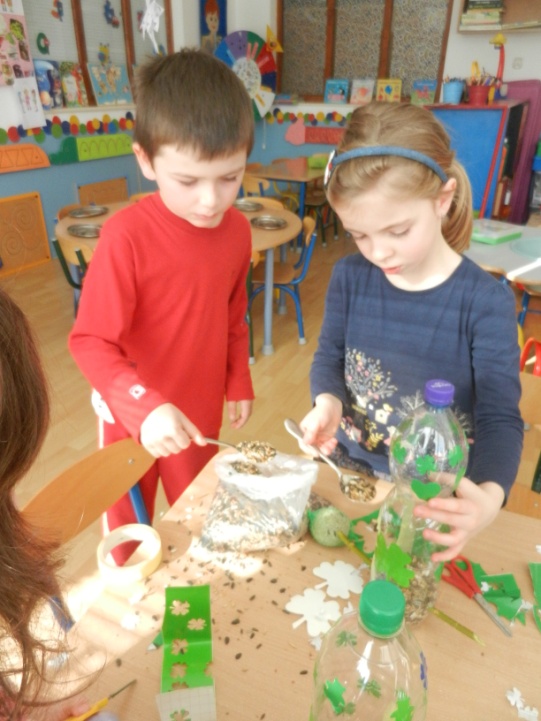 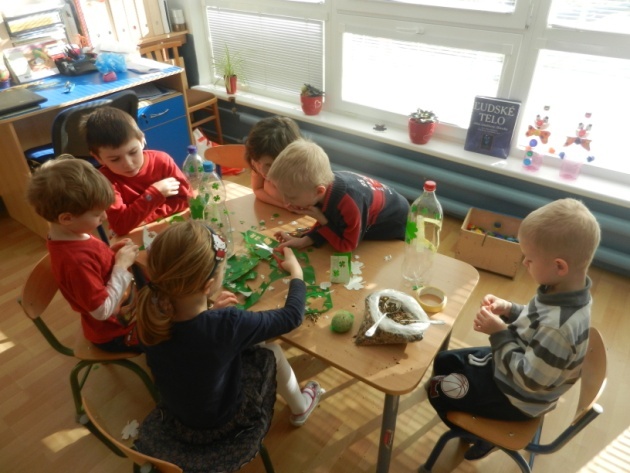 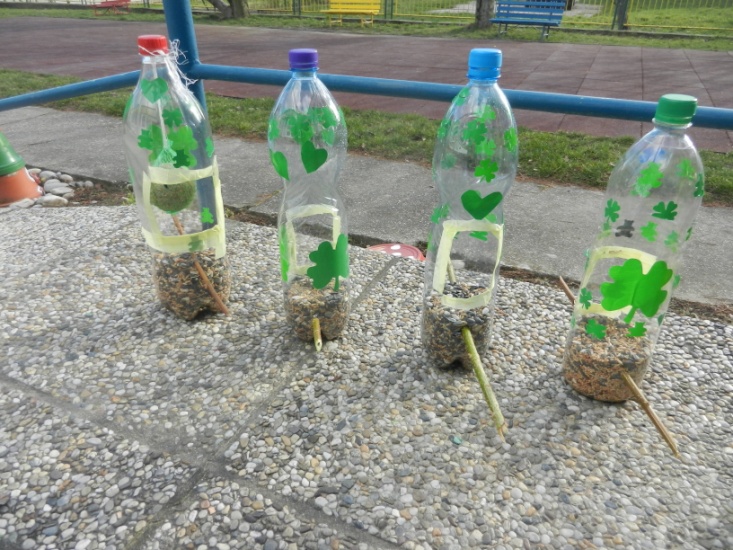 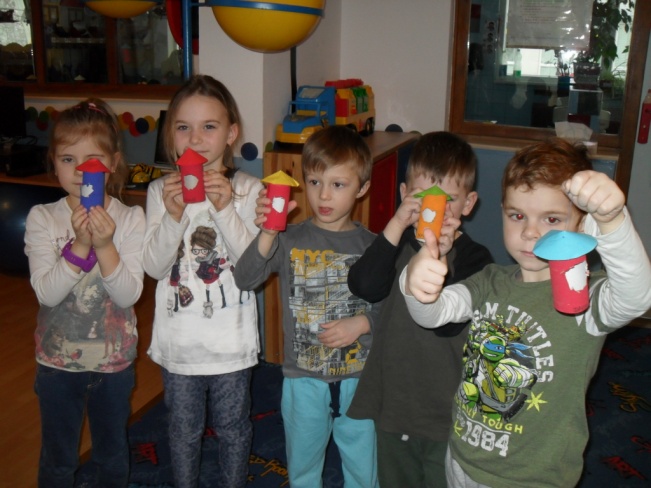 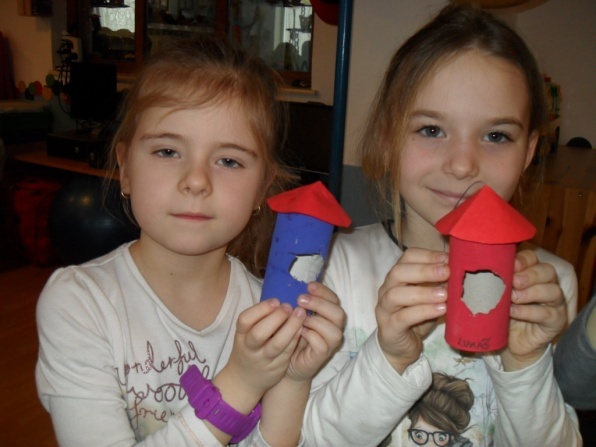 Malí konštruktéri – skladanie zo stavebnícKonštruovanie s najmenšími deťmi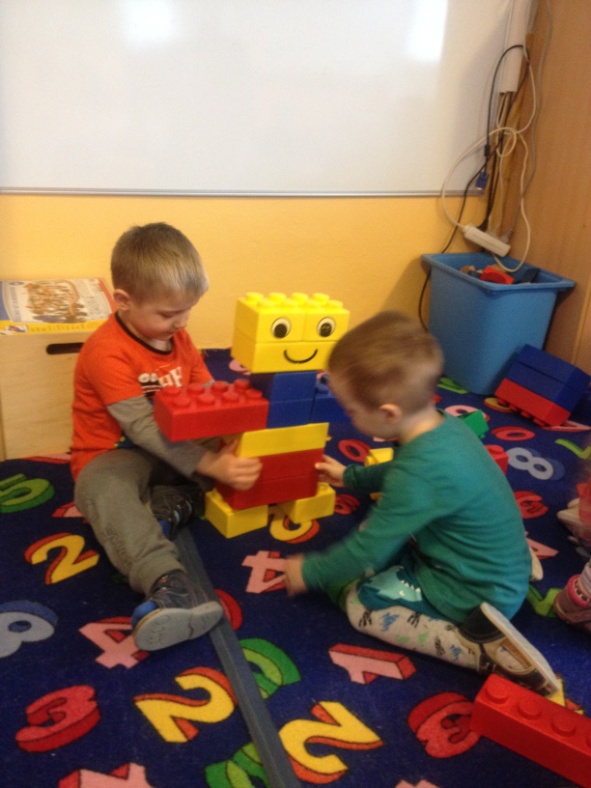 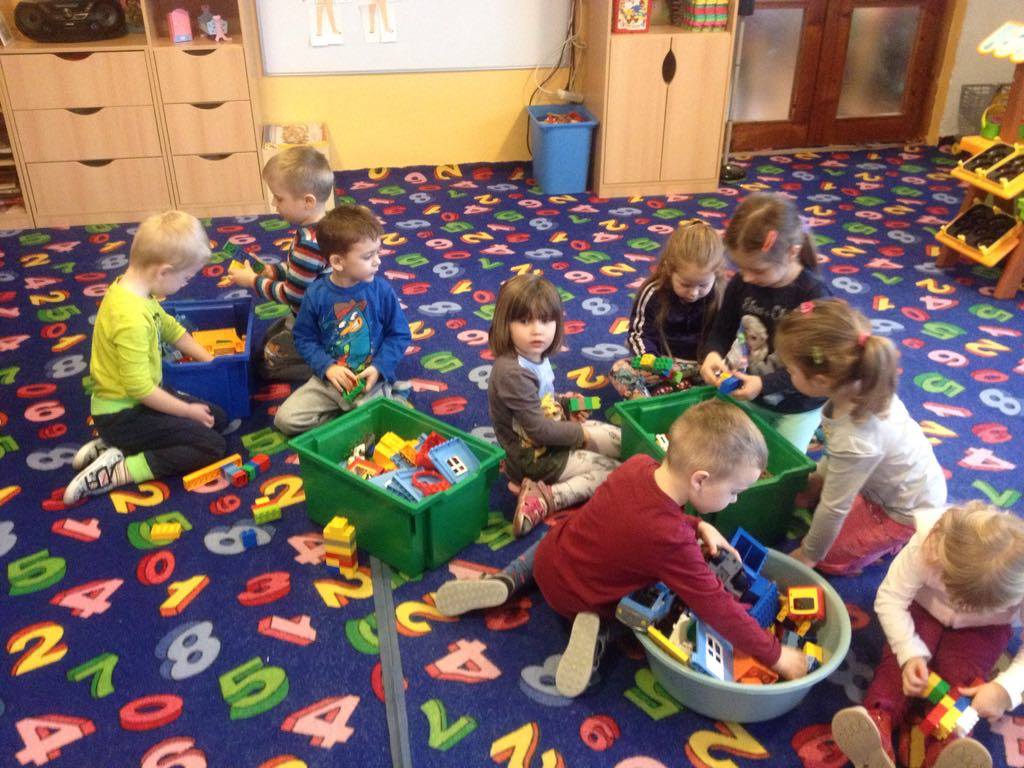 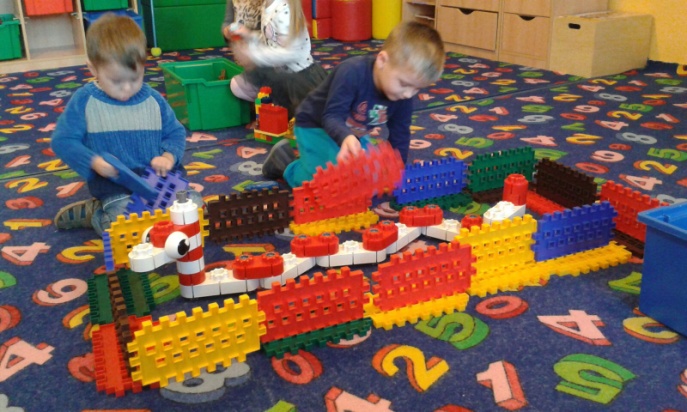 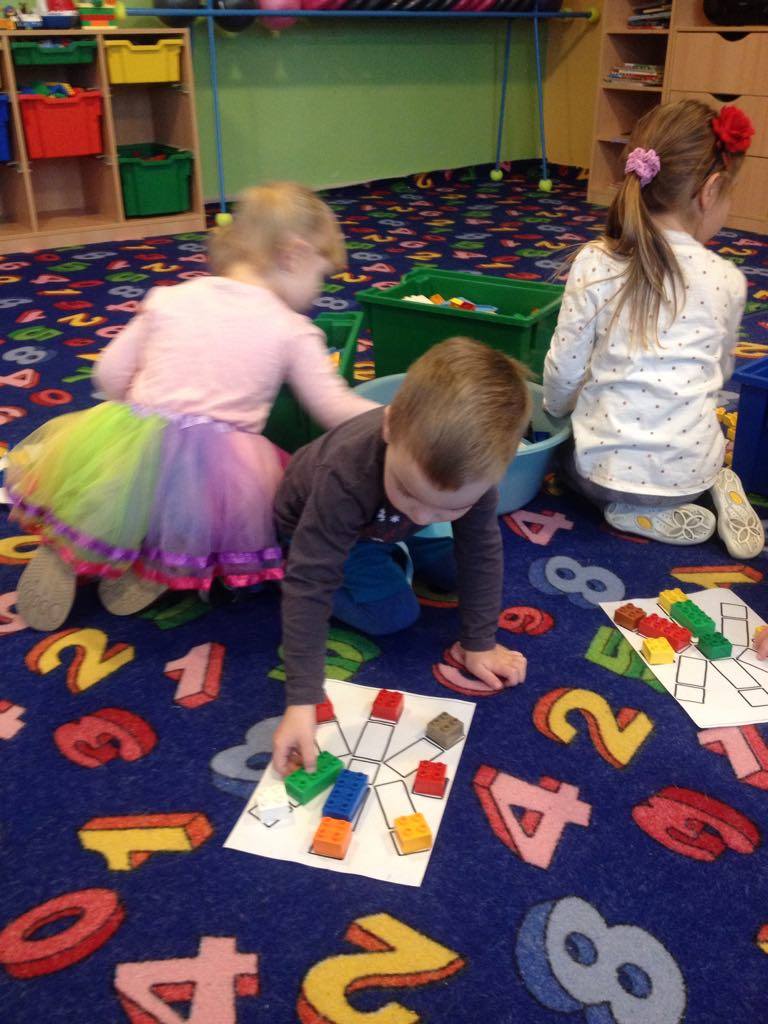 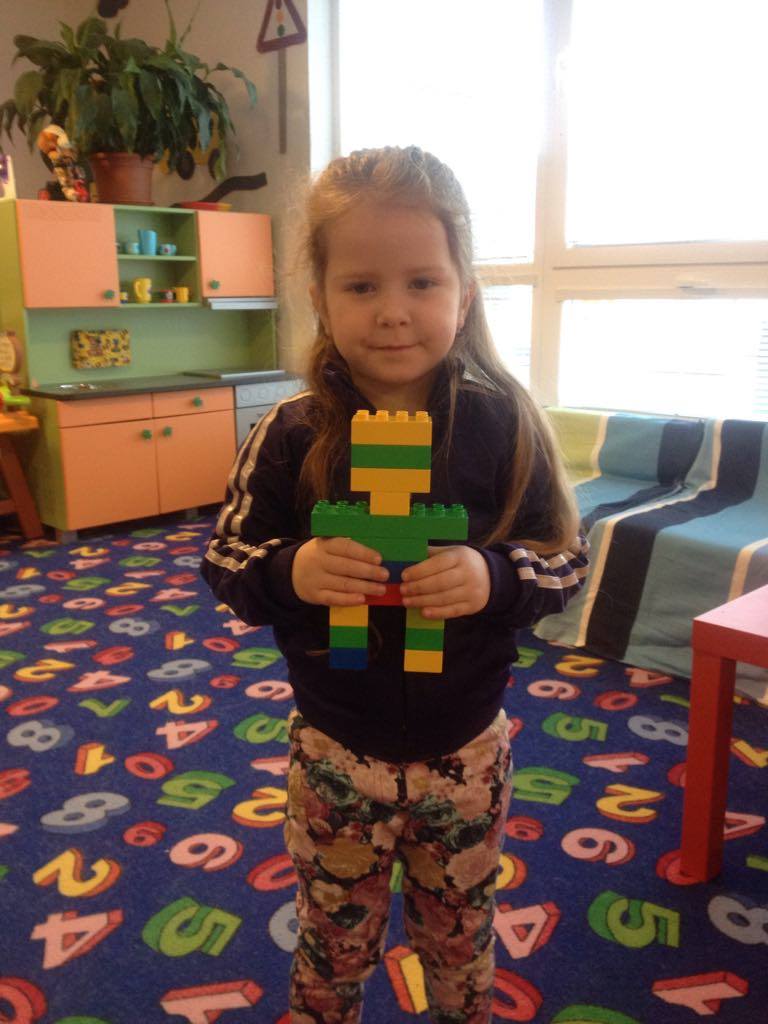 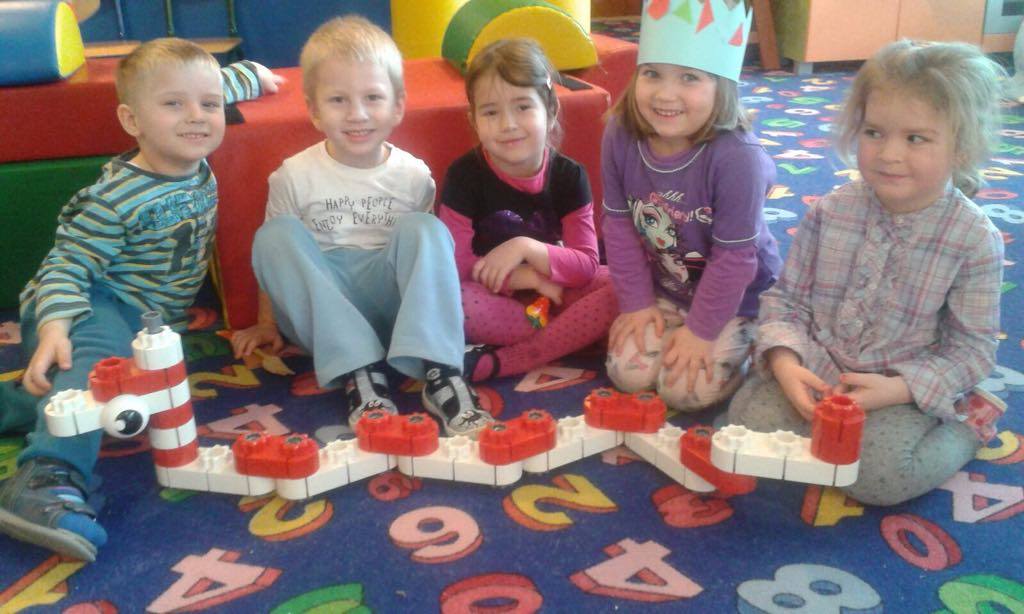 